

Wat voor zout is Ba(ClO3)2?Ternair zout


Welke aggregatietoestand hebben zouten bij een hoge temperatuur?
Vaste stof


Hoe kan je vanuit een metaaloxide een hydroxide verkrijgen?Door H2O toe te voegen


Hoe kan je vanuit een niet metaaloxide een ternair zuur verkrijgen?Door H2O toe te voegenWat zijn koolwaterstoffen?Dit zijn verbindingen die uitsluitend uit koolstofatomen en waterstofatomen bestaanWat is de juiste naam van de stof met als brutoformule C6H14?Hexaan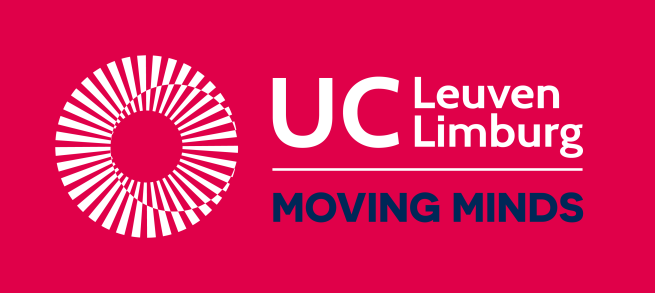 